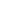 OBJEDNÁVKA    č.OBJEDNATEL: 	Střední škola, základní škola a mateřská škola pro sluchově postižené, Olomouc, Kosmonautů 4	Kosmonautů 881/4	779 00 Olomouc	IČ: 00844071	Bankovní spojení: xxxxxxxxxxxxxxxxxxDODAVATEL: Obchodní jméno, adresa:   	Náměstí 14. října 1307/2	150 00  Praha 5 - Smíchov	IČ: 26863090 			DIČ:  CZ26863090	Spisová značka: C 139727 vedená u Městského soudu v Praze	pobočka Olomouc	tř. Kosmonautů 1082/29	779 00 OlomoucForma úhrady: 			  bankovním převodemDodávku zašlete:			  osobní odběr		             		   Datum  objednávky: 1. 11. 2021	Specifikace objednávky                                          	Poznámky: zakázka malého rozsahu dle § 23 z. č. 134/2016 Sb., o zadávání veřejných zakázek, v platném znění.Další ujednání: splatnost faktury (daňového dokladu) činí 14 kalendářních dnů od data doručení.Zpracovala:	       xxxxxxxxxxxxxxxxxxxxxTelefon / e-mail:     xxxxxxxxxxxx / xxxxxxxxxxxxxxxxxxxxxx                 								 ………………………………………..         Mgr. Martina Michalíková       ředitelka školy